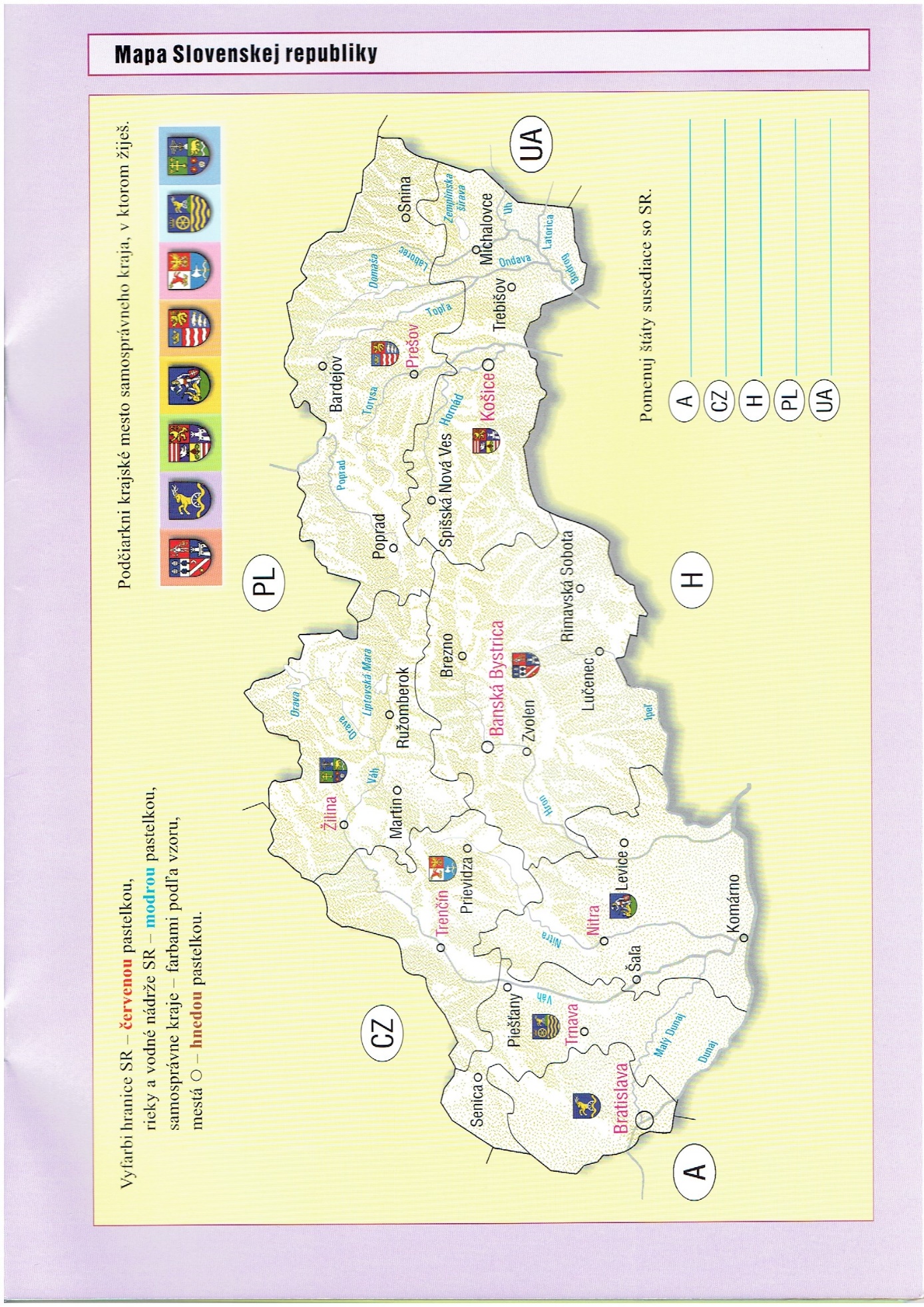 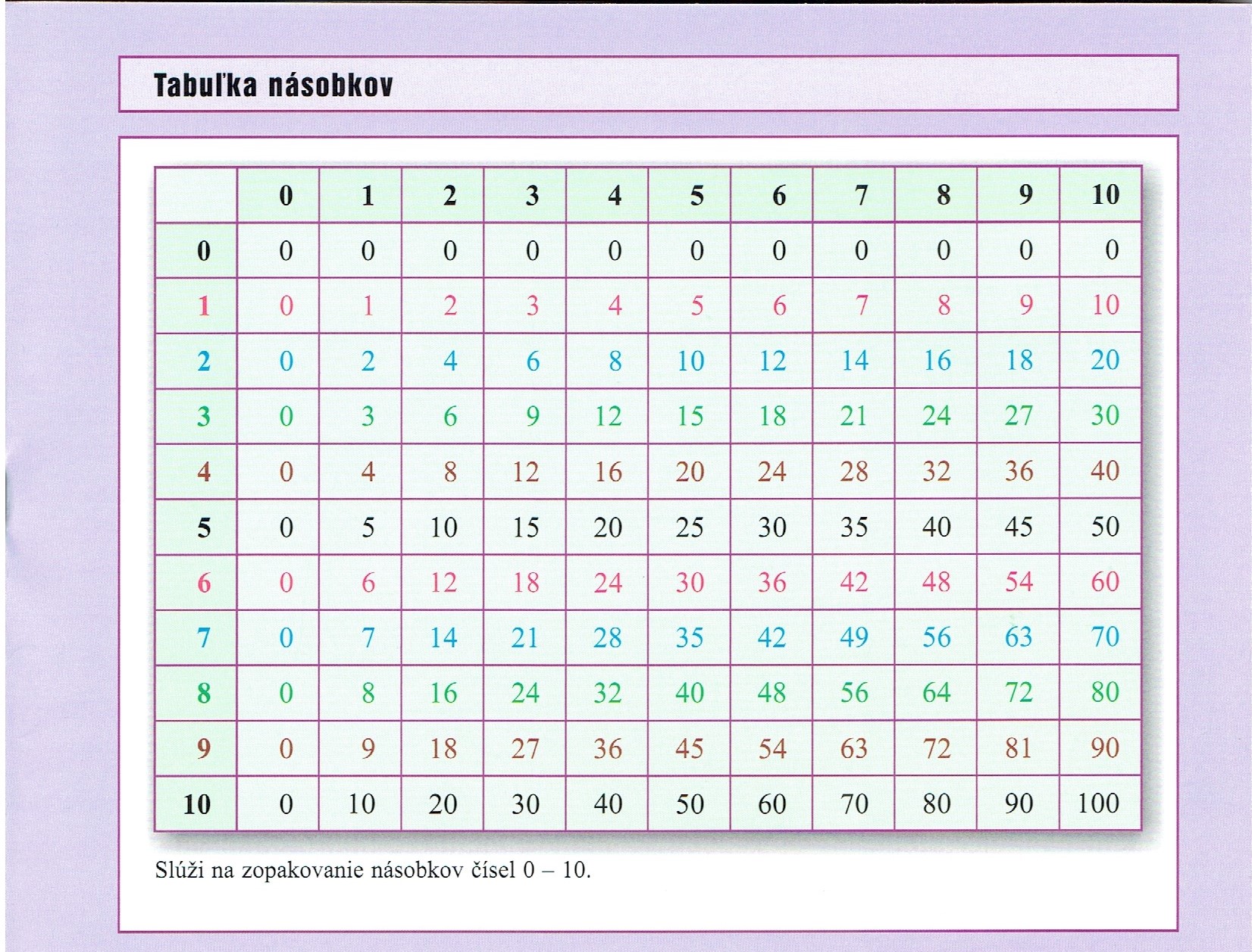 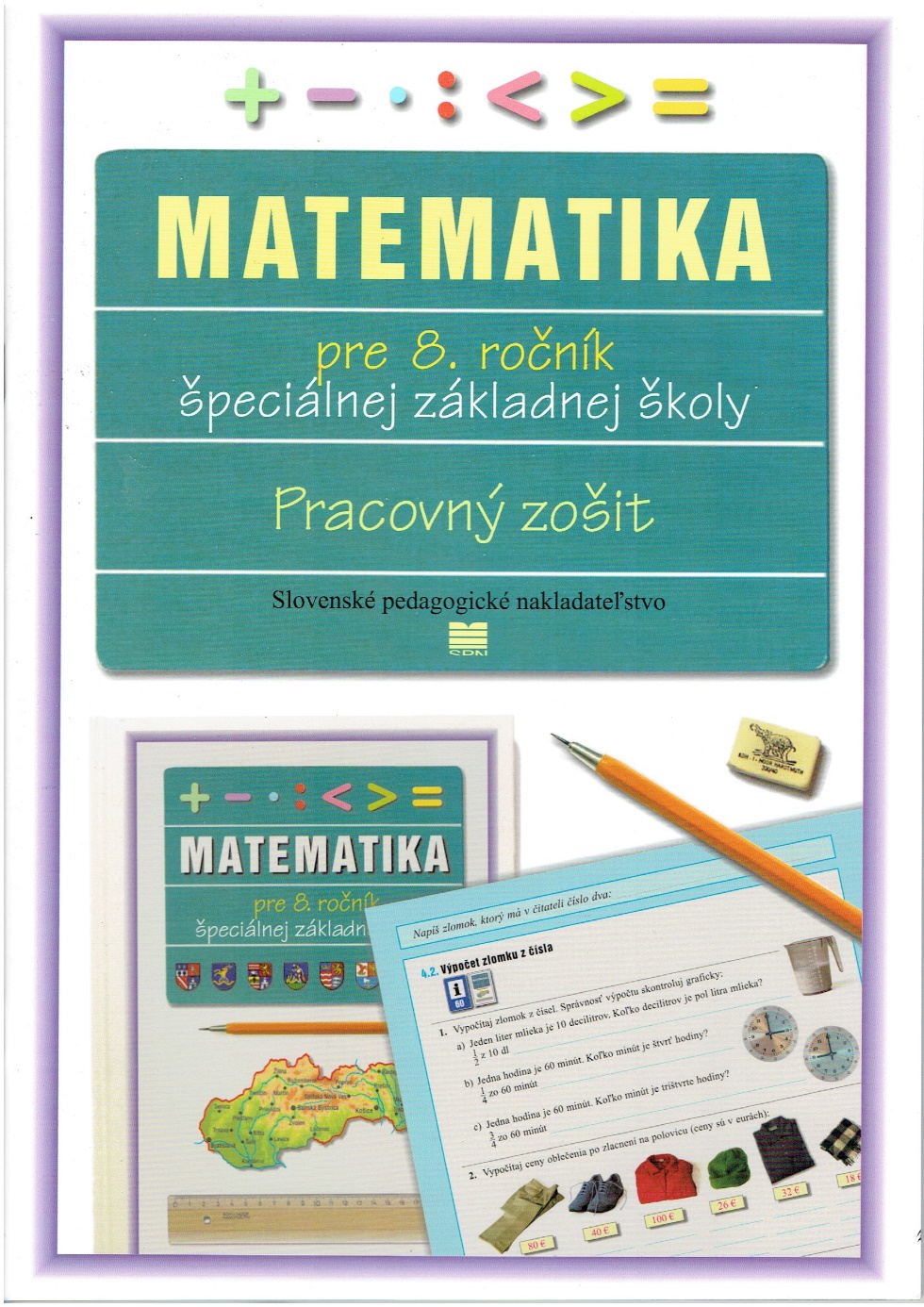 Autorka Mgr. Lýdia MeliškováIlustrácie Igor Imro, Jaroslav Melišek,(fotografie o Slovensku)Design Igor ImroÚlohy a príklady v tomto pracovnom zošite rozvíjajú samostatnosť žiakov 8. ročníka ŠZŠ. Mali by sa naučiť deliť dvojciferným deliteľom, zlomky, desatinné čísla a počtové výkony s nimi. Môžu si pomáhať aj kalkulačkou. Pri riešení geometrických úloh sa kladie dôraz na praktické využitie učebnej látky.https://www.mladeleta.sk/matematika-pre-8-rocnik-szs-pracovny-zosit Hlavná výchovno-vzdelávacia témaPoznaj a chráň svoju vlasť!Zodpovedná redaktorka RNDr. Jana BelasováTechnická redaktorka Daniela SchmidtováVýtvarná redaktorka Mgr. Ľubica SuchalováVydalo SPN – Mladé letá, s. r. o., Sasinkova 5, 811 08 BratislavaVytlačila Slovenská Grafia, a. s. , Bratislava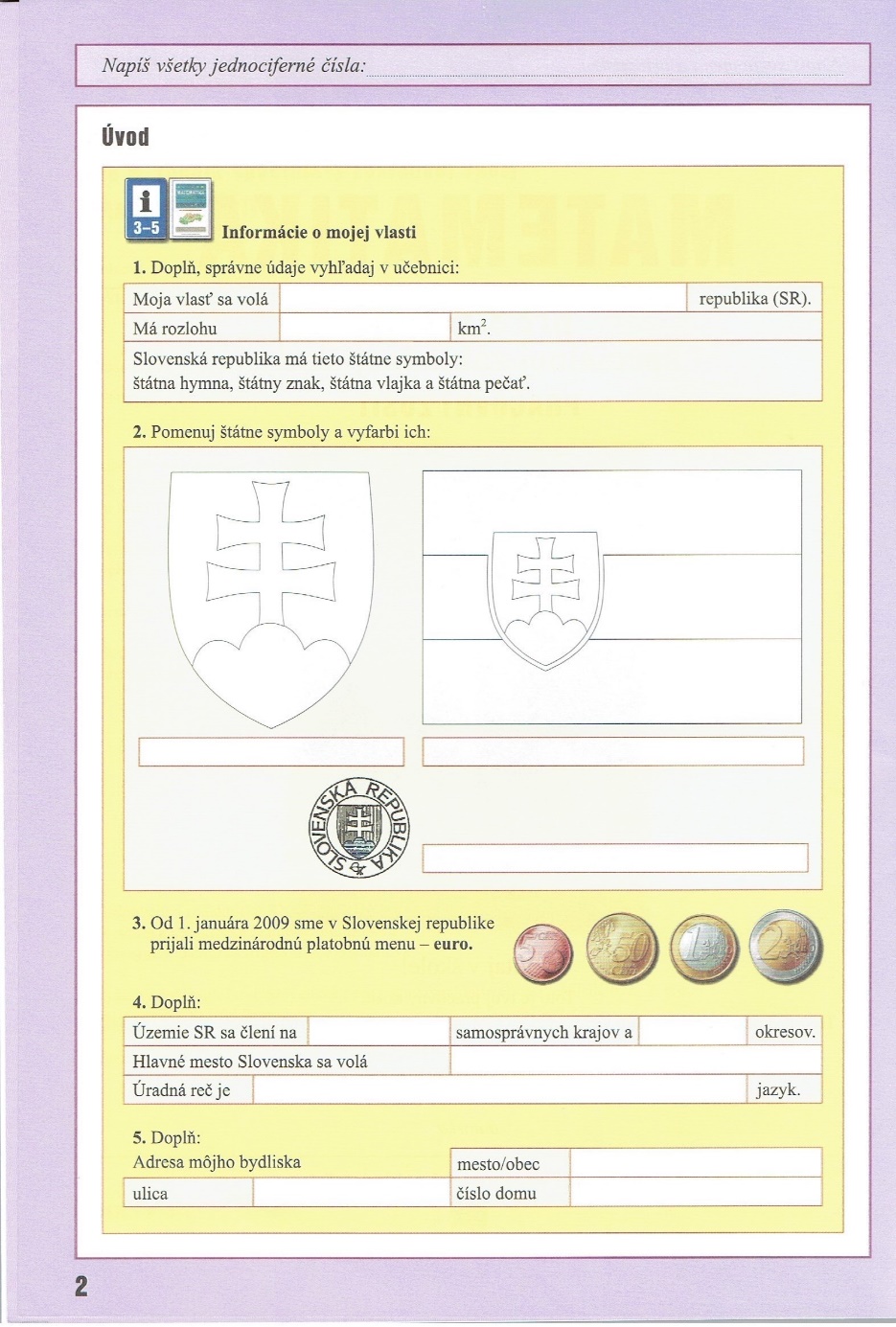 Napíš... opakovanie učiva z matematikyInformácie a piktogram učebnice: upozornenie na stranu v učebnici, kde žiak nájde informácie.Odporúčanie:písať ceruzkou a tlačenými písmenami,vyfarbovať štátne symboly postupne, nie na jednej hodine,naučme žiakov zdraviť sa počas znenia hymny.3. Mince eur. 4. Základné informácie o Slovensku.5. Príprava na vypĺňanie tlačív,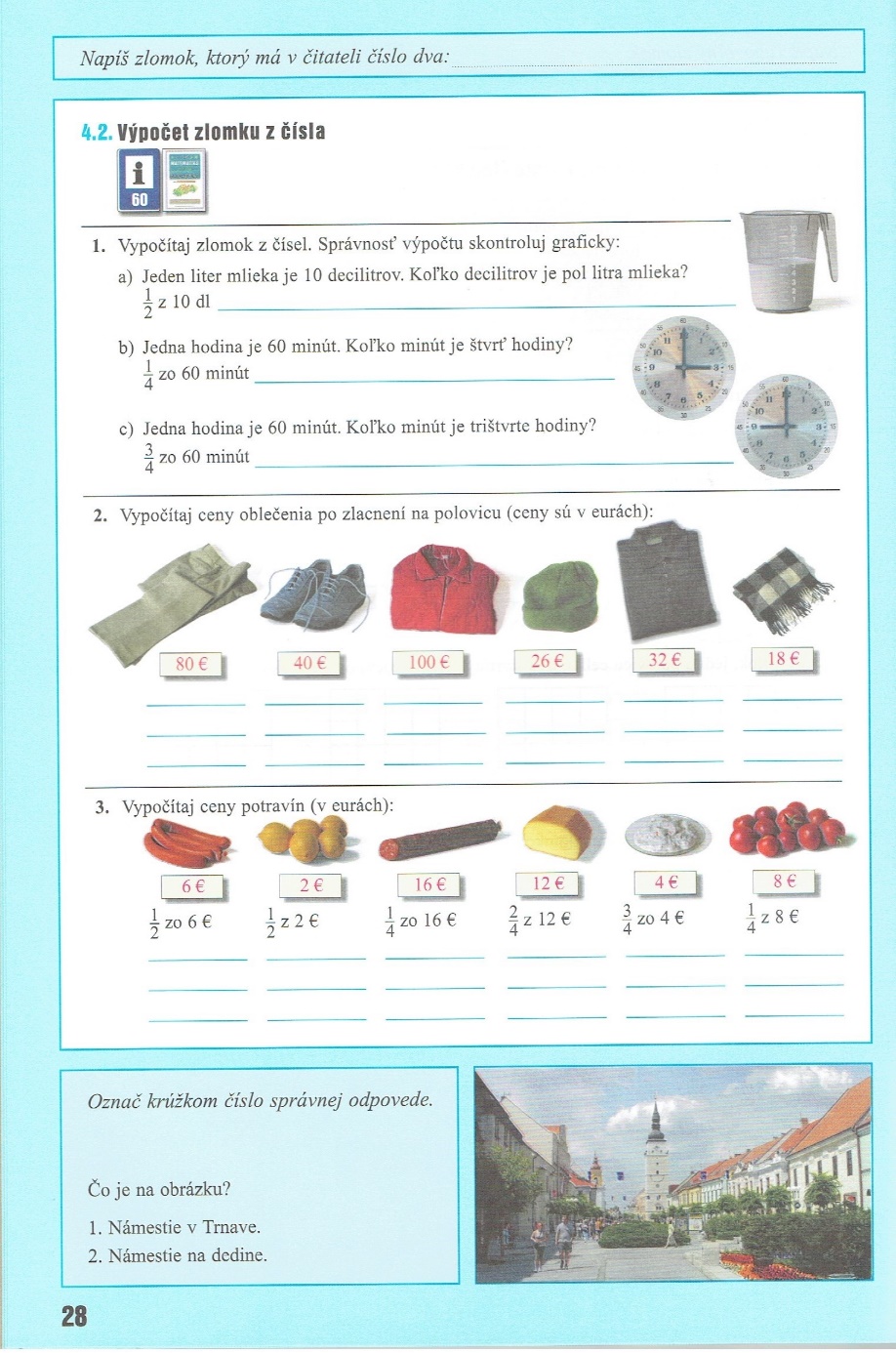 Napíš... opakovanie učiva z matematiky.Farba okraja pracovného zošita je podľa ročného obdobia, v ktorom sa učivo učí.Informácie a piktogram učebnice pomôžu nájsť v učebnici teóriu.Ilustrácie k príkladom:z bežného života,finančná gramotnosť.Odporúčanie, 2. príklad: ochrana odevu, odovzdanie nepotrebného odevu do zberu, chovných staníc pre zvieratká, recyklovanie odevu, úpravy odevu.Fotografia pomáha pravdivo odpovedať.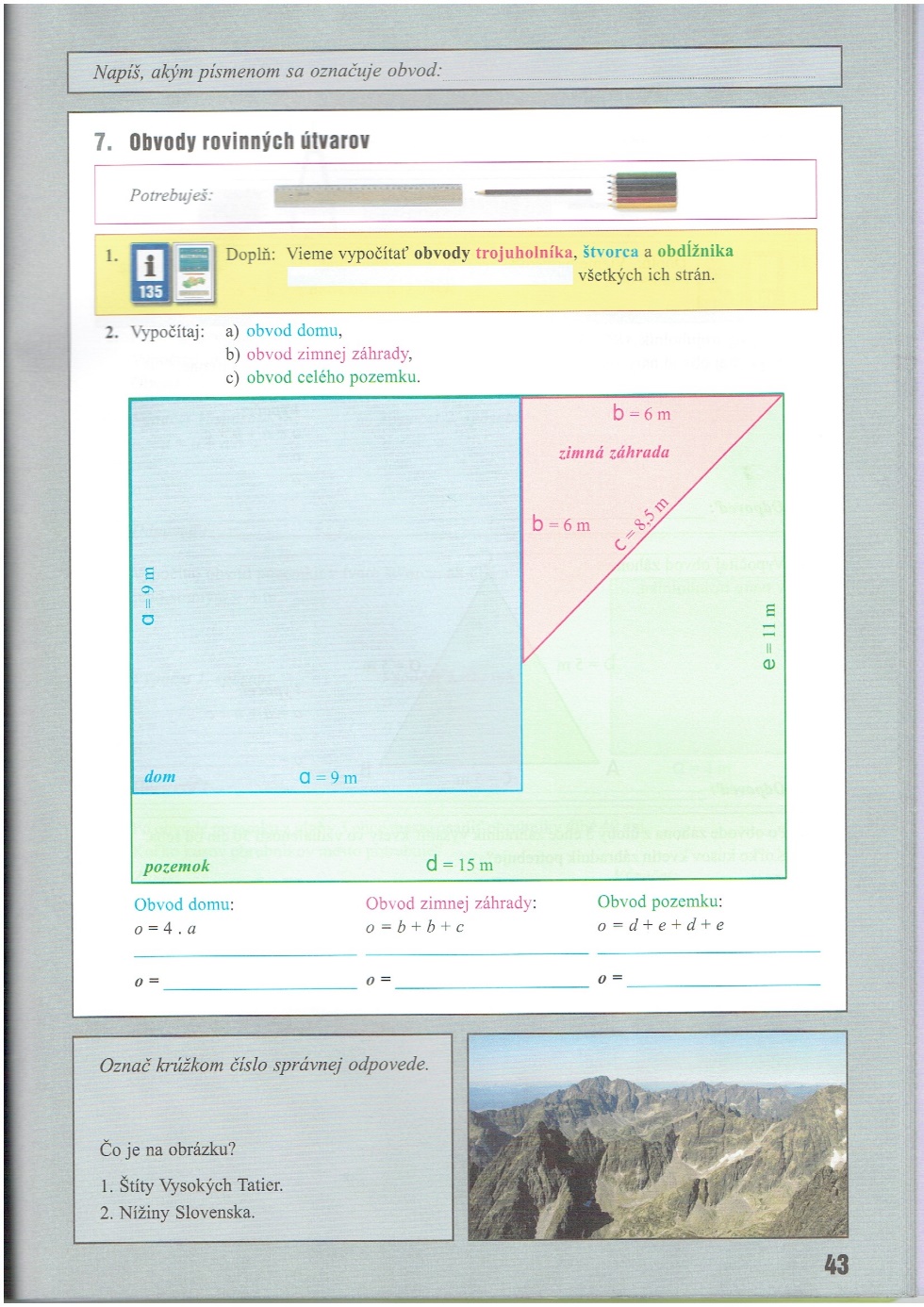 Geometria – šedý okraj.Potrebuješ: názorný zoznam pomôcok.Informácie a piktogram učebnice: pomoc pri vypĺňaní teórie,kontrola správnosti zápisu,orientácia v učebnici.Príklad 2: Geometria v praxi.Fotografia pomáha pravdivo odpovedať.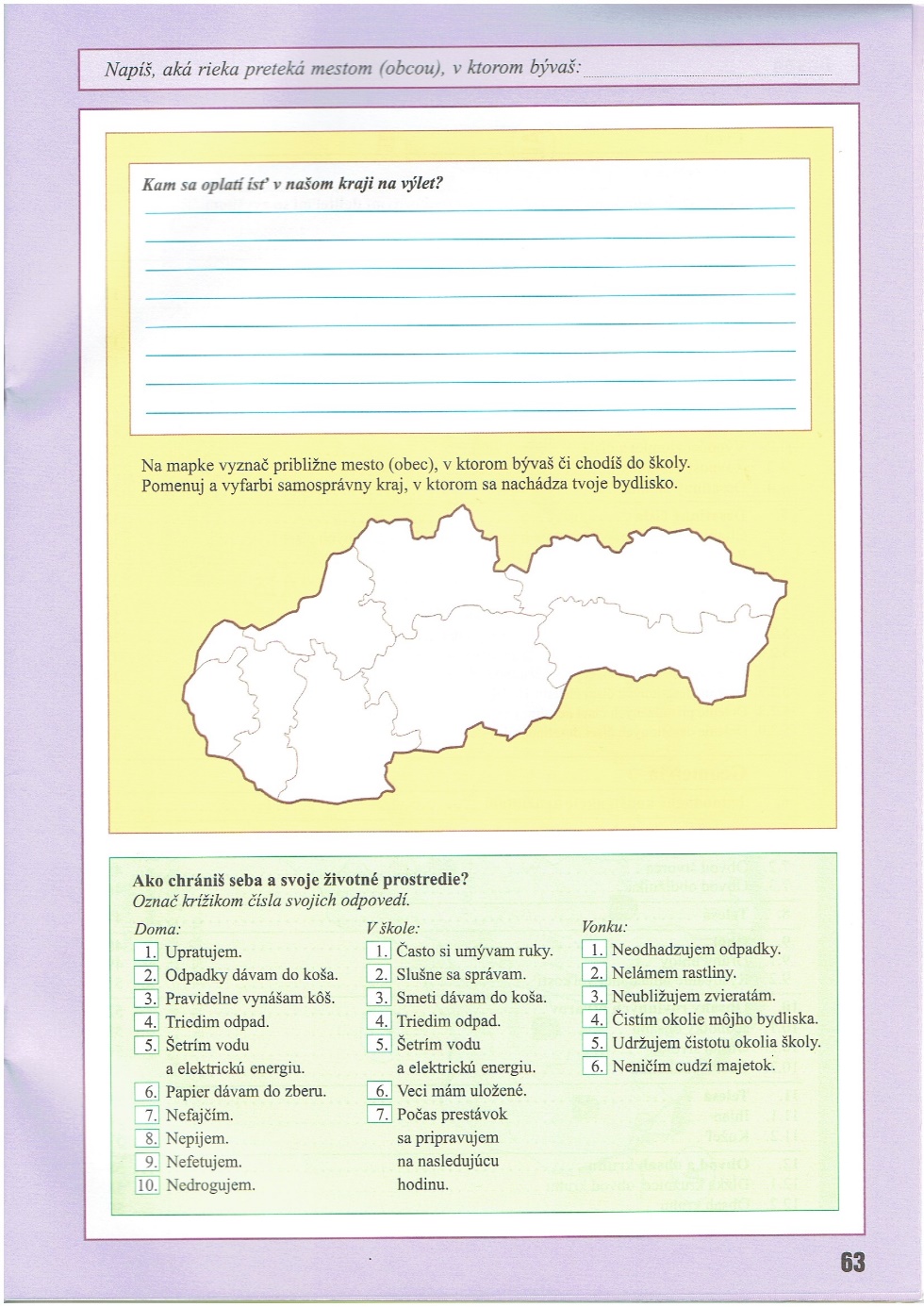 Napíš... informácie z regiónu.Zápis výletu, poznávanie:  turistických oblastí medzi spolužiakmi,vzájomné odovzdávanie informácii.Odporúčanie: písať ceruzkou,veľkými tlačenými písmenami.Orientácia na mape – regionálna.Ochrana životného prostrediaVyberateľné stredy z cyklistiky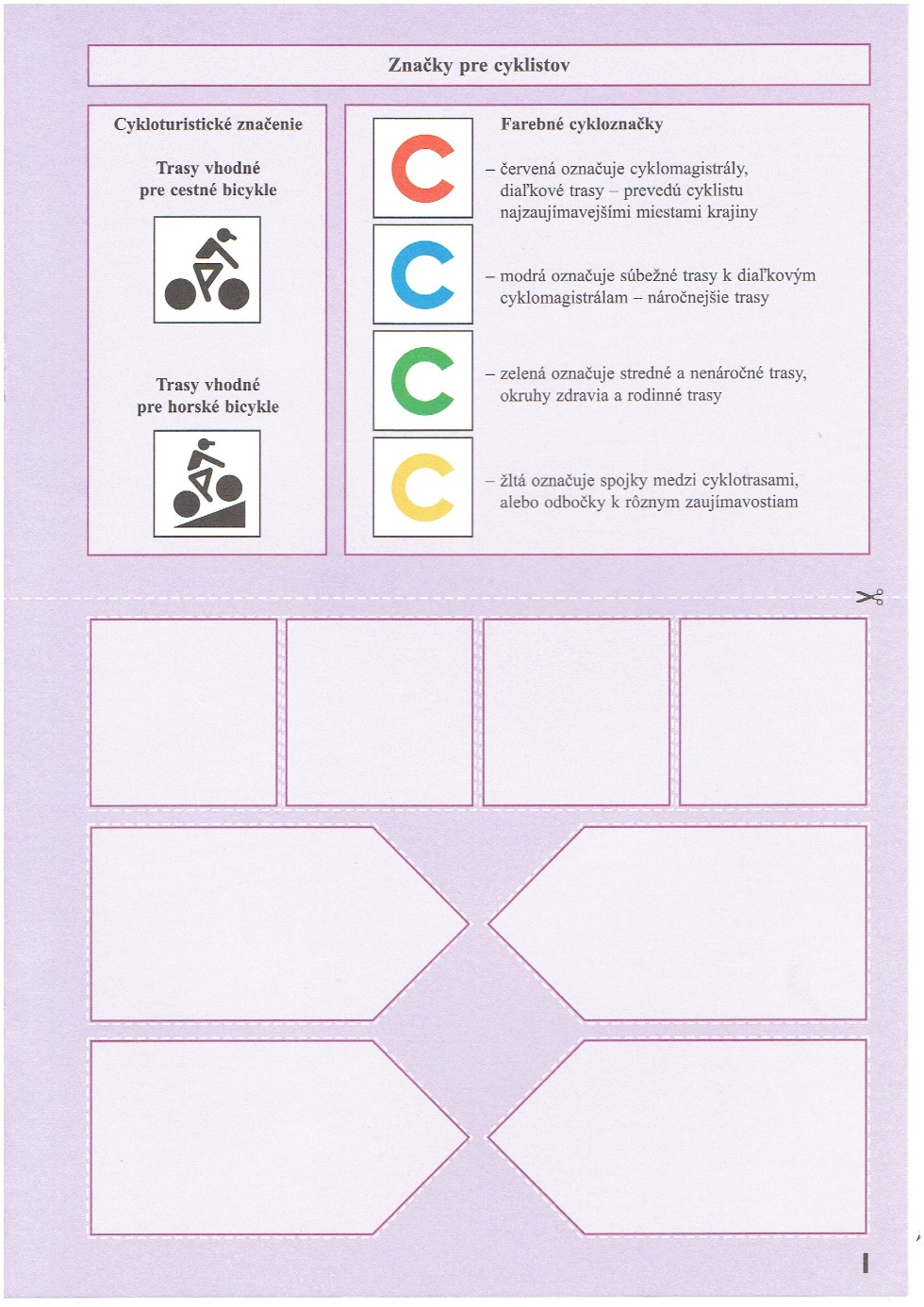 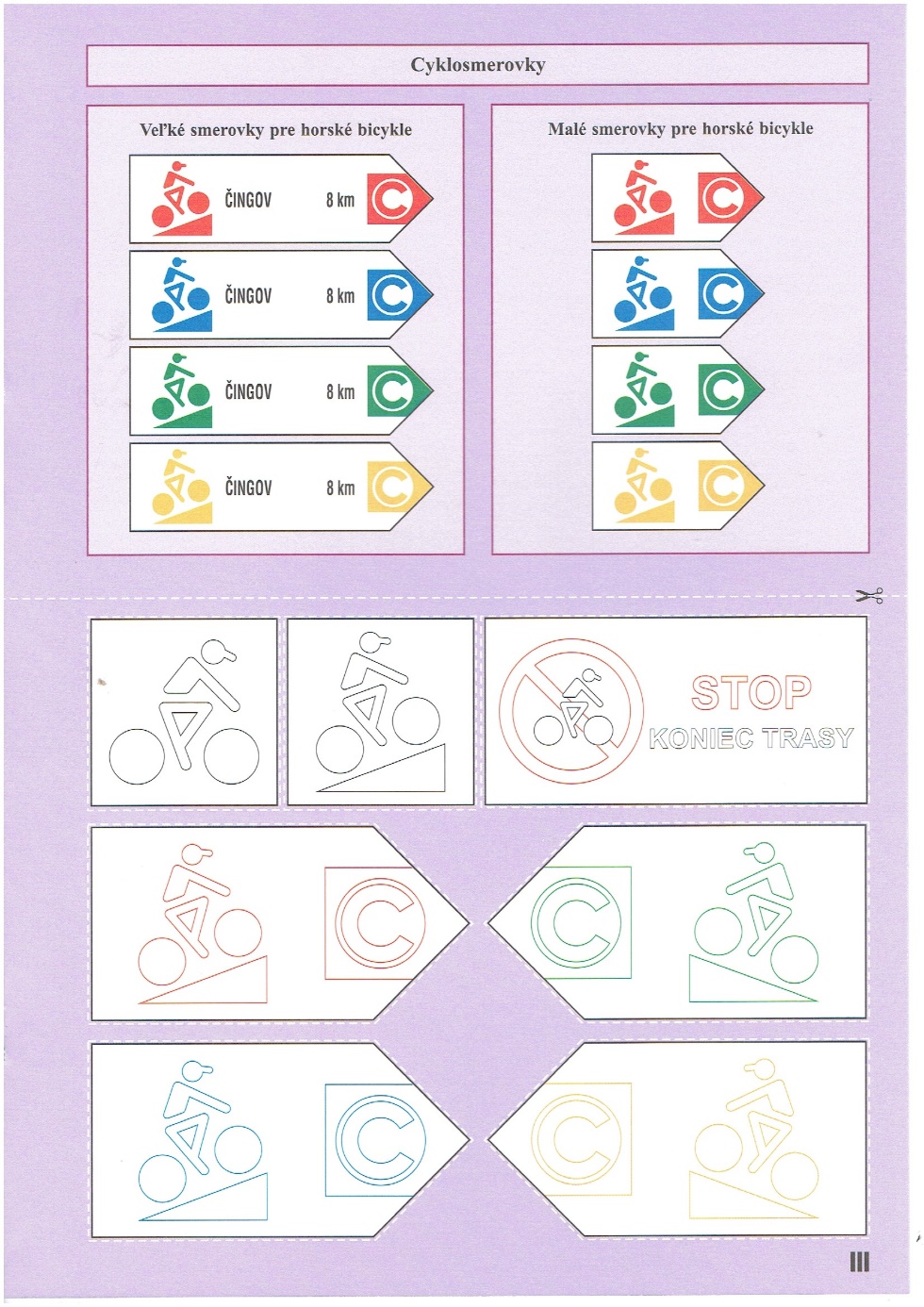 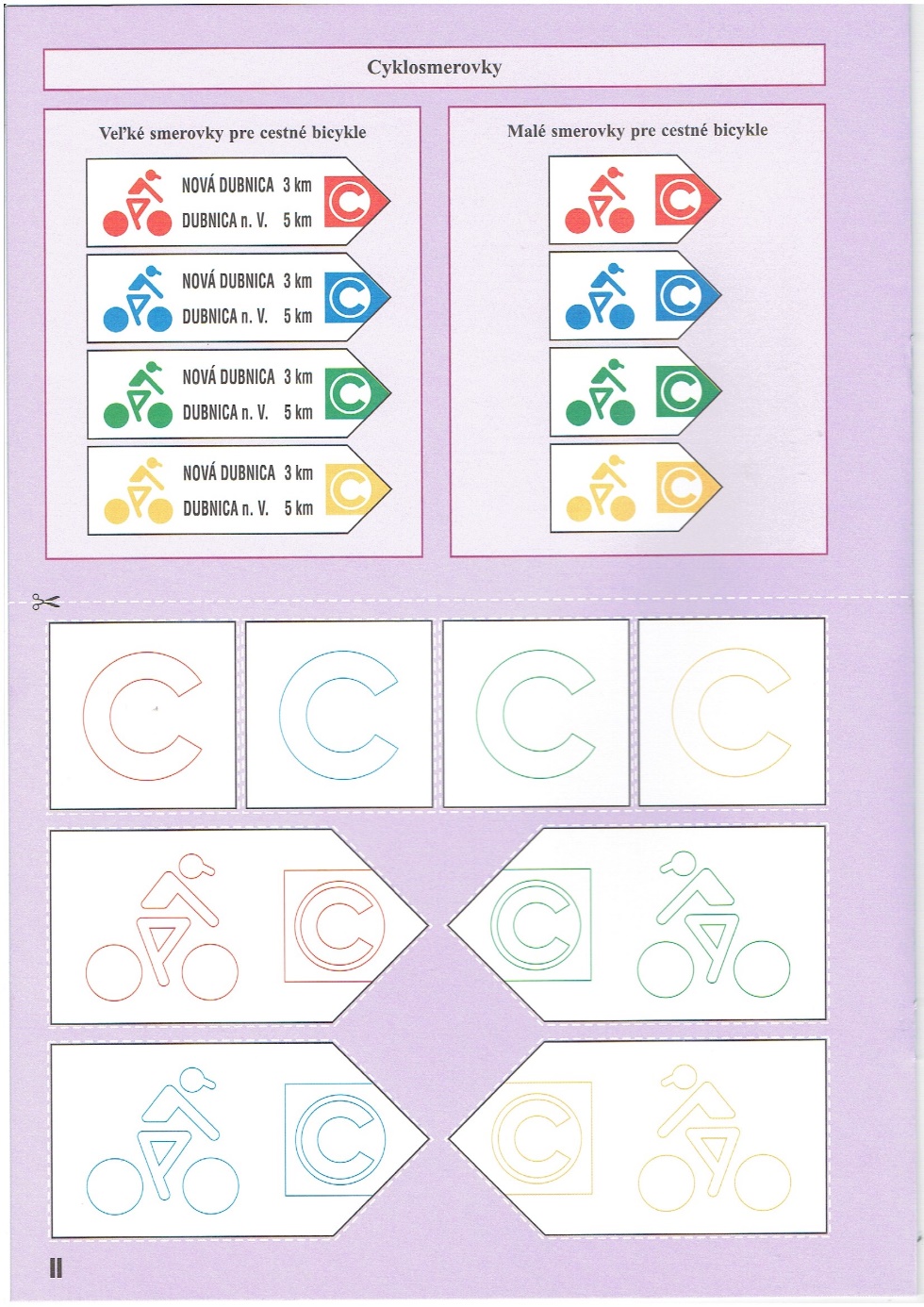 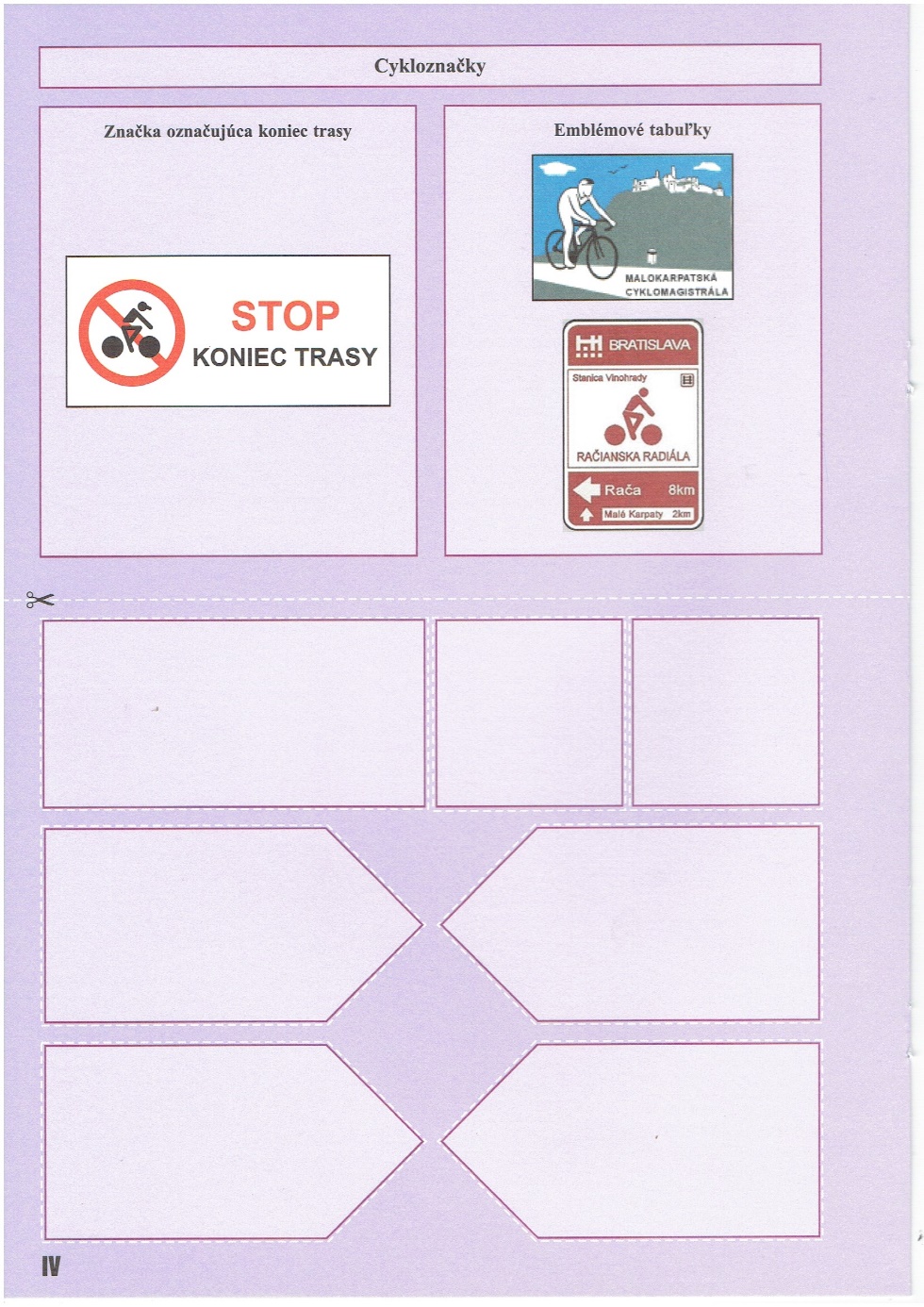 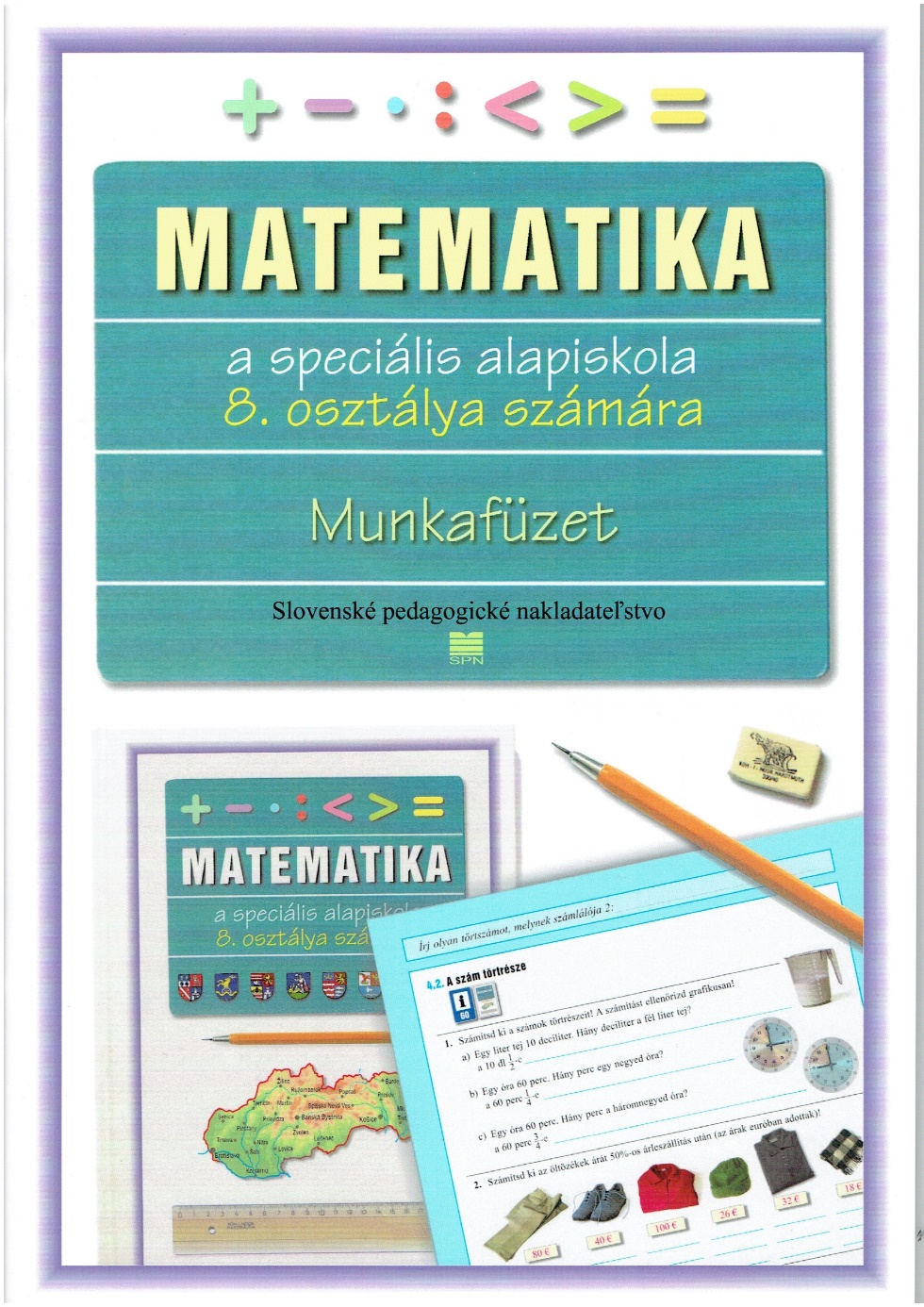 Autorka Mgr. Lýdia MeliškováIlustrácie Igor Imro, Jaroslav Melišek (fotografie o Slovensku)Design Igor ImroPreklad RNDr. Judita HolláMaďarský preklad lektorovala Liliana Bolemanthttps://www.mladeleta.sk/pracovny-zosit-z-matematiky-pre-8-rocnik-szs-s-vjm Zodpovedná redaktorka RNDr. Judita HolláTechnická redaktorka Daniela SchmidtováVydalo SPN – Mladé letá, s. r. o., Sasinkova 5, 811 08 Bratislava 5Vytlačila Typografia plus, s. r. o., BratislavaPočet všetkých príkladov v úloheSprávne vyriešenýchSprávne vyriešenýchSprávne vyriešenýchSprávne vyriešenýchSprávne vyriešených443210665,43,210121211, 10, 98, 7, 65, 4, 32, 1, 012 ťažkých12, 11, 109, 8, 76, 5, 43, 2, 10Známka12345